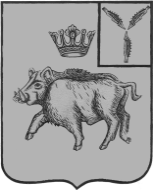 АДМИНИСТРАЦИЯБАЛТАЙСКОГО МУНИЦИПАЛЬНОГО РАЙОНА
САРАТОВСКОЙ ОБЛАСТИП О С Т А Н О В Л Е Н И Ес.БалтайО порядке предоставления ежегодного оплачиваемого отпуска работникам, замещающим должности, не являющиеся должностями муниципальной службы, и осуществляющим техническое обеспечение деятельности администрации Балтайского муниципального района В целях повышения социальной защищенности работников, замещающих должности, не являющиеся должностями муниципальной службы, и осуществляющих техническое обеспечение деятельности администрации Балтайского муниципального района, в соответствии со статьями 115, 116, 120 Трудового кодекса Российской Федерации,  руководствуясь Уставом Балтайского муниципального района Саратовской области, ПОСТАНОВЛЯЮ:1.Утвердить Порядок предоставления ежегодного оплачиваемого отпуска работникам, замещающим должности, не являющиеся должностями муниципальной службы, и осуществляющим техническое обеспечение деятельности администрации Балтайского муниципального района согласно приложению.2.Настоящее постановление вступает в силу со дня его обнародования.3.Контроль за исполнением настоящего постановления возложить на руководителя аппарата администрации Балтайского муниципального района.И.о. главы администрации Балтайского муниципального района			          В.А.КоробочкинПриложениек постановлению администрацииБалтайского муниципального района от 18.02.2022 № 53Порядок предоставления ежегодного оплачиваемого отпуска работникам, замещающим должности, не являющиеся должностями муниципальной службы, и осуществляющим техническое обеспечение деятельности администрации Балтайского муниципального района
1. Ежегодный оплачиваемый отпуск работников, замещающих должности, не являющиеся должностями муниципальной службы, и осуществляющих техническое обеспечение деятельности администрации Балтайского муниципального района (далее - работники) состоит из ежегодного основного оплачиваемого отпуска и ежегодного дополнительного оплачиваемого отпуска.2. Ежегодный основной оплачиваемый отпуск предоставляется работникам продолжительностью 28 календарных дней.3. Ежегодный дополнительный оплачиваемый отпуск предоставляется работникам продолжительностью до 6 календарных дней согласно приложению к настоящему Положению.4. При исчислении общей продолжительности ежегодного оплачиваемого отпуска ежегодный дополнительный оплачиваемый отпуск суммируется с ежегодным основным оплачиваемым отпуском.5. По соглашению сторон ежегодный оплачиваемый отпуск может быть разделен на части, при этом продолжительность хотя бы одной из частей этого отпуска должна быть не менее 14 календарных дней.6. Ежегодный оплачиваемый отпуск предоставляется работнику ежегодно в соответствии с графиком отпусков, утверждаемым работодателем в соответствии с Трудовым кодексом Российской Федерации.7. Работник должен быть извещен под роспись о времени начала отпуска не позднее чем за две недели до его начала.8. Продление или перенесение ежегодного оплачиваемого отпуска допускается только в случаях, предусмотренных Трудовым кодексом Российской Федерации.9. При увольнении работнику выплачивается денежная компенсация за все неиспользованные отпуска, в том числе дополнительные оплачиваемые отпуска. По письменному заявлению работника неиспользованные отпуска могут быть предоставлены ему с последующим увольнением (за исключением случаев увольнения за виновные действия). При этом днем увольнения считается последний день отпуска.10. При увольнении в связи с истечением срока трудового договора отпуск с последующим увольнением может предоставляться и тогда, когда время отпуска полностью или частично выходит за пределы срока этого договора. В этом случае днем увольнения также считается последний день отпуска.Верно: начальник отдела делопроизводстваадминистрации Балтайскогомуниципального района					А.В.ПаксютоваПриложение
к Порядку предоставления ежегодного оплачиваемого отпуска работникам, замещающим должности, не являющиеся должностями муниципальной службы, и осуществляющим техническое обеспечение деятельности администрации Балтайского муниципального районаПродолжительность ежегодного дополнительного оплачиваемого отпуска, предоставляемого работникам, замещающим должности, не являющиеся должностями муниципальной службы, и осуществляющим техническое обеспечение деятельности администрации Балтайского муниципального района Верно: начальник отдела делопроизводстваадминистрации Балтайскогомуниципального района					А.В.Паксютова№№п/пНаименование должностиПродолжительность отпуска(календарных дней)1.Заведующий архивом документов по личному составу62.Машинистка 1 категории63.Инженер-программист34.Инспектор ВУС35.Инспектор-делопроизводитель3».